Weather during the previous forecast periodAccording to meteorological data recorded at Agro meteorological Observatory, Pusa (Bihar), average maximum and minimum temperature were 30.5°C and 25.1°C, respectively. Average relative humidity was 93 percent at 0700 hrs and 70 percent at 1400 hrs. Soil temperature at 5 cm depth was 29.0°C at 0700 hrs and 31.5°C at 1400 hrs. Average wind speed, daily sunshine hours and average daily evaporation were 4.5km/hr, 3.0 hours and 2.8mm, respectively. At the center, about 144.0 mm rainfall has been recordedMedium Range Weather Forecast(27-31 July, 2019)(Begusarai)Advisory for the farmers(A. Sattar)(Nodal Officer)Weather during the previous forecast periodAccording to meteorological data recorded at Agro meteorological Observatory, Pusa (Bihar), average maximum and minimum temperature were 30.5°C and 25.1°C, respectively. Average relative humidity was 93 percent at 0700 hrs and 70 percent at 1400 hrs. Soil temperature at 5 cm depth was 29.0°C at 0700 hrs and 31.5°C at 1400 hrs. Average wind speed, daily sunshine hours and average daily evaporation were 4.5km/hr, 3.0 hours and 2.8mm, respectively. At the center, about 144.0 mm rainfall has been recordedMedium Range Weather Forecast(27-31 July, 2019) (Darbhanga)Advisory for the farmers(A. Sattar)(Nodal Officer)Weather during the previous forecast periodAccording to meteorological data recorded at Agro meteorological Observatory, Pusa (Bihar), average maximum and minimum temperature were 30.5°C and 25.1°C, respectively. Average relative humidity was 93 percent at 0700 hrs and 70 percent at 1400 hrs. Soil temperature at 5 cm depth was 29.0°C at 0700 hrs and 31.5°C at 1400 hrs. Average wind speed, daily sunshine hours and average daily evaporation were 4.5km/hr, 3.0 hours and 2.8mm, respectively. At the center, about 144.0 mm rainfall has been recordedMedium Range Weather Forecast(27-31 July, 2019) (East Champaran)Advisory for the farmers(A. Sattar)(Nodal Officer)Weather during the previous forecast periodAccording to meteorological data recorded at Agro meteorological Observatory, Pusa (Bihar), average maximum and minimum temperature were 30.5°C and 25.1°C, respectively. Average relative humidity was 93 percent at 0700 hrs and 70 percent at 1400 hrs. Soil temperature at 5 cm depth was 29.0°C at 0700 hrs and 31.5°C at 1400 hrs. Average wind speed, daily sunshine hours and average daily evaporation were 4.5km/hr, 3.0 hours and 2.8mm, respectively. At the center, about 144.0 mm rainfall has been recordedMedium Range Weather Forecast(27-31 July, 2019) (Gopalganj)Advisory for the farmers(A. Sattar)(Nodal Officer)Weather during the previous forecast periodAccording to meteorological data recorded at Agro meteorological Observatory, Pusa (Bihar), average maximum and minimum temperature were 30.5°C and 25.1°C, respectively. Average relative humidity was 93 percent at 0700 hrs and 70 percent at 1400 hrs. Soil temperature at 5 cm depth was 29.0°C at 0700 hrs and 31.5°C at 1400 hrs. Average wind speed, daily sunshine hours and average daily evaporation were 4.5km/hr, 3.0 hours and 2.8mm, respectively. At the center, about 144.0 mm rainfall has been recordedMedium Range Weather Forecast(27-31 July, 2019) (Madhubani)Advisory for the farmers(A. Sattar)(Nodal Officer)Weather during the previous forecast periodAccording to meteorological data recorded at Agro meteorological Observatory, Pusa (Bihar), average maximum and minimum temperature were 30.5°C and 25.1°C, respectively. Average relative humidity was 93 percent at 0700 hrs and 70 percent at 1400 hrs. Soil temperature at 5 cm depth was 29.0°C at 0700 hrs and 31.5°C at 1400 hrs. Average wind speed, daily sunshine hours and average daily evaporation were 4.5km/hr, 3.0 hours and 2.8mm, respectively. At the center, about 144.0 mm rainfall has been recordedMedium Range Weather Forecast(27-31 July, 2019) (Muzaffarpur)Advisory for the farmers(A. Sattar)(Nodal Officer)Weather during the previous forecast periodAccording to meteorological data recorded at Agro meteorological Observatory, Pusa (Bihar), average maximum and minimum temperature were 30.5°C and 25.1°C, respectively. Average relative humidity was 93 percent at 0700 hrs and 70 percent at 1400 hrs. Soil temperature at 5 cm depth was 29.0°C at 0700 hrs and 31.5°C at 1400 hrs. Average wind speed, daily sunshine hours and average daily evaporation were 4.5km/hr, 3.0 hours and 2.8mm, respectively. At the center, about 144.0 mm rainfall has been recordedMedium Range Weather Forecast(27-31 July, 2019) (Samastipur)Advisory for the farmers(A. Sattar)(Nodal Officer)Weather during the previous forecast periodAccording to meteorological data recorded at Agro meteorological Observatory, Pusa (Bihar), average maximum and minimum temperature were 30.5°C and 25.1°C, respectively. Average relative humidity was 93 percent at 0700 hrs and 70 percent at 1400 hrs. Soil temperature at 5 cm depth was 29.0°C at 0700 hrs and 31.5°C at 1400 hrs. Average wind speed, daily sunshine hours and average daily evaporation were 4.5km/hr, 3.0 hours and 2.8mm, respectively. At the center, about 144.0 mm rainfall has been recordedMedium Range Weather Forecast(27-31 July, 2019) (Saran)Advisory for the farmers(A. Sattar)(Nodal Officer)Weather during the previous forecast periodAccording to meteorological data recorded at Agro meteorological Observatory, Pusa (Bihar), average maximum and minimum temperature were 30.5°C and 25.1°C, respectively. Average relative humidity was 93 percent at 0700 hrs and 70 percent at 1400 hrs. Soil temperature at 5 cm depth was 29.0°C at 0700 hrs and 31.5°C at 1400 hrs. Average wind speed, daily sunshine hours and average daily evaporation were 4.5km/hr, 3.0 hours and 2.8mm, respectively. At the center, about 144.0 mm rainfall has been recordedMedium Range Weather Forecast(27-31 July, 2019) (Shivhar)Advisory for the farmers(A. Sattar)(Nodal Officer)Weather during the previous forecast periodAccording to meteorological data recorded at Agro meteorological Observatory, Pusa (Bihar), average maximum and minimum temperature were 30.5°C and 25.1°C, respectively. Average relative humidity was 93 percent at 0700 hrs and 70 percent at 1400 hrs. Soil temperature at 5 cm depth was 29.0°C at 0700 hrs and 31.5°C at 1400 hrs. Average wind speed, daily sunshine hours and average daily evaporation were 4.5km/hr, 3.0 hours and 2.8mm, respectively. At the center, about 144.0 mm rainfall has been recordedMedium Range Weather Forecast(27-31 July, 2019) (Sitamarhi)Advisory for the farmers(A. Sattar)(Nodal Officer)Weather during the previous forecast periodAccording to meteorological data recorded at Agro meteorological Observatory, Pusa (Bihar), average maximum and minimum temperature were 30.5°C and 25.1°C, respectively. Average relative humidity was 93 percent at 0700 hrs and 70 percent at 1400 hrs. Soil temperature at 5 cm depth was 29.0°C at 0700 hrs and 31.5°C at 1400 hrs. Average wind speed, daily sunshine hours and average daily evaporation were 4.5km/hr, 3.0 hours and 2.8mm, respectively. At the center, about 144.0 mm rainfall has been recordedMedium Range Weather Forecast(27-31 July, 2019) (Siwan)Advisory for the farmers(A. Sattar)(Nodal Officer)Weather during the previous forecast periodAccording to meteorological data recorded at Agro meteorological Observatory, Pusa (Bihar), average maximum and minimum temperature were 30.5°C and 25.1°C, respectively. Average relative humidity was 93 percent at 0700 hrs and 70 percent at 1400 hrs. Soil temperature at 5 cm depth was 29.0°C at 0700 hrs and 31.5°C at 1400 hrs. Average wind speed, daily sunshine hours and average daily evaporation were 4.5km/hr, 3.0 hours and 2.8mm, respectively. At the center, about 144.0 mm rainfall has been recordedMedium Range Weather Forecast(27-31 July, 2019) (Vaishali)Advisory for the farmers(A. Sattar)(Nodal Officer)Weather during the previous forecast periodAccording to meteorological data recorded at Agro meteorological Observatory, Pusa (Bihar), average maximum and minimum temperature were 30.5°C and 25.1°C, respectively. Average relative humidity was 93 percent at 0700 hrs and 70 percent at 1400 hrs. Soil temperature at 5 cm depth was 29.0°C at 0700 hrs and 31.5°C at 1400 hrs. Average wind speed, daily sunshine hours and average daily evaporation were 4.5km/hr, 3.0 hours and 2.8mm, respectively. At the center, about 144.0 mm rainfall has been recordedMedium Range Weather Forecast(27-31 July, 2019) (West Champaran)Advisory for the farmers(A. Sattar)(Nodal Officer)GRAMIN KRISHI MAUSAM SEWA (GKMS)AGRO-METEOROLOGY DIVISIONDr. Rajendra Prasad Central Agricultural University, PusaSamastipur, Bihar -848 125GRAMIN KRISHI MAUSAM SEWA (GKMS)AGRO-METEOROLOGY DIVISIONDr. Rajendra Prasad Central Agricultural University, PusaSamastipur, Bihar -848 125GRAMIN KRISHI MAUSAM SEWA (GKMS)AGRO-METEOROLOGY DIVISIONDr. Rajendra Prasad Central Agricultural University, PusaSamastipur, Bihar -848 125Bulletin No. 59Date: Friday, 26 July,2019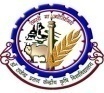 Weather parameters27July28July29July30July31JulyRemarksRainfall(mm)5551010Light rainfall at    isolated places, Moderate rainfall at 1-2 placesMax. T (°C)3031333334-Mini. T (°C)2525262727-Cloud cover (okta)66768Partially cloudy skyMax Relative Humidity (%)9595909090Min Relative Humidity (%)7575707070Wind speed (kmph)1520201010Wind direction(deg)EasterlyEasterlyEasterlyEasterlyEasterlyEasterlyCropPhenophasesAdvisory (Based on weather forecast)Kharif  paddyTransplantingAs good rainfall has occurred over North Bihar districts in the last few days and in view of rainfall forecast, priority should be given for transplanting of rice in low and medium land areas. Complete the transplanting before 30th July. Application of 30 kg Nitrogen, 60 kg Phosphorus and 30 kg Potash for long and medium duration varieties and 25 kg Nitrogen, 40 kg Phosphorus and 30 kg Potash per hectare for short duration varieties with 25 kg Zinc Sulphate or 15 kg chelated Zinc per hectare is advised during land preparation.Farmers are advised to take action for controlling of weeds in the rice field within 3 to 7 days of transplanting by spraying a solution of Butachlor@3.0 liters or Pritlachlor@1.5liters or Pendimethaline@3.0 liters in 500-600 liters of water applicable for one hectare.Kharif onionLand preparationLand preparation is advised for kharif onion. Application of 150-200 quintals of cow dung/hectare is suggested during land preparation. Weeding is advised in onion nursery. Nursery should be covered by net at the height of 6-7 feet for protection against rainfall/scorching sun. Protect the late sown onion nursery against attack of insect-pests and diseases.Pigeon Pea (Arher)SowingComplete the sowing of Pigeon pea in upland areas without any further delay. Application of 20kg/ha Nitrogen, 45kg/ha Phosphorus and 20 kg/ha Potash and 20 kg sulphur/ha is advised during land preparation. Bahar, Pusa-9, Narendra Arher-1, Rajendra Arher-1 and Maalvia-13 varieties of pigeon pea are recommended for sowing in North Bihar. Seed rate@18-20 kg/ha is suggested. Seed should be treated with thiram/Capton @2.5gm/kg of seed.ChiliNursery sowingNursery sowing of chili in raised seedbed is advised. Improved varieties such as Pant mirch-3, Krishna, Arka lohit, Pusa jwala, Pusa sadabahar, Punjab lal, Kashi anmol and Hybrid varieties such as Agni rekha, Kalyanpur chaman, Kalyanpur chamatkar, BSS-267 of chili are recommended for sowing in North Bihar. Seed should be treated with Thiram75% dust before sowing. Fruit plantsPlantingPresent weather is suitable for planting of new saplings of fruit plants such as mango, litchi, jackfruit, guava, blackberry, custard apple, lemon etc.  BananaPlantingPlanting of healthy suckers of banana is advised. Alpaan, Champa, Kanthali, Maalbhog, Chinia, Sakerchinia, PHIA-23 are the tall varieties and Grandnaine, Robesta, Basrai, PHIA-1(Gold finger),BRS-1 are the dwarf varieties, which are recommended for planting in North Bihar. Battisha, Sawa, Bankel, Kachkel,PHIA-3 varieties are used for vegetable purposes and Kothia, Muthia, Dudhsaager, and Chakia varieties are used for both vegetables and fruits. The planting distance should be 2.0x2.0 meters for tall varieties and 1.5x1.5 meters for dwarf varieties. With high humidity, farmers are advised to monitor the stored grains against insect pests. Farmers are also advised to drain out the excess water from standing crops and vegetable nurseries.With high humidity, farmers are advised to monitor the stored grains against insect pests. Farmers are also advised to drain out the excess water from standing crops and vegetable nurseries.With high humidity, farmers are advised to monitor the stored grains against insect pests. Farmers are also advised to drain out the excess water from standing crops and vegetable nurseries.GRAMIN KRISHI MAUSAM SEWA (GKMS)AGRO-METEOROLOGY DIVISIONDr. Rajendra Prasad Central Agricultural University, PusaSamastipur, Bihar -848 125GRAMIN KRISHI MAUSAM SEWA (GKMS)AGRO-METEOROLOGY DIVISIONDr. Rajendra Prasad Central Agricultural University, PusaSamastipur, Bihar -848 125GRAMIN KRISHI MAUSAM SEWA (GKMS)AGRO-METEOROLOGY DIVISIONDr. Rajendra Prasad Central Agricultural University, PusaSamastipur, Bihar -848 125Bulletin No. 59Date: Friday, 26 July,2019Weather parameters27July28July29July30July31JulyRemarksRainfall(mm)1010102010Light rainfall at    isolated places, Moderate rainfall at 1-2 placesMax. T (°C)3031333334-Mini. T (°C)2525262727-Cloud cover (okta)66768Partially cloudy skyMax Relative Humidity (%)9595909090Min Relative Humidity (%)7575707070Wind speed (kmph)1520201010Wind direction(deg)EasterlyEasterlyEasterlyEasterlyEasterlyEasterlyCropPhenophasesAdvisory (Based on weather forecast)Kharif  paddyTransplantingAs good rainfall has occurred over North Bihar districts in the last few days and in view of rainfall forecast, priority should be given for transplanting of rice in low and medium land areas. Complete the transplanting before 30th July. Application of 30 kg Nitrogen, 60 kg Phosphorus and 30 kg Potash for long and medium duration varieties and 25 kg Nitrogen, 40 kg Phosphorus and 30 kg Potash per hectare for short duration varieties with 25 kg Zinc Sulphate or 15 kg chelated Zinc per hectare is advised during land preparation.Farmers are advised to take action for controlling of weeds in the rice field within 3 to 7 days of transplanting by spraying a solution of Butachlor@3.0 liters or Pritlachlor@1.5liters or Pendimethaline@3.0 liters in 500-600 liters of water applicable for one hectare.Kharif onionLand preparationLand preparation is advised for kharif onion. Application of 150-200 quintals of cow dung/hectare is suggested during land preparation. Weeding is advised in onion nursery. Nursery should be covered by net at the height of 6-7 feet for protection against rainfall/scorching sun. Protect the late sown onion nursery against attack of insect-pests and diseases.Pigeon Pea (Arher)SowingComplete the sowing of Pigeon pea in upland areas without any further delay. Application of 20kg/ha Nitrogen, 45kg/ha Phosphorus and 20 kg/ha Potash and 20 kg sulphur/ha is advised during land preparation. Bahar, Pusa-9, Narendra Arher-1, Rajendra Arher-1 and Maalvia-13 varieties of pigeon pea are recommended for sowing in North Bihar. Seed rate@18-20 kg/ha is suggested. Seed should be treated with thiram/Capton @2.5gm/kg of seed.ChiliNursery sowingNursery sowing of chili in raised seedbed is advised. Improved varieties such as Pant mirch-3, Krishna, Arka lohit, Pusa jwala, Pusa sadabahar, Punjab lal, Kashi anmol and Hybrid varieties such as Agni rekha, Kalyanpur chaman, Kalyanpur chamatkar, BSS-267 of chili are recommended for sowing in North Bihar. Seed should be treated with Thiram75% dust before sowing. Fruit plantsPlantingPresent weather is suitable for planting of new saplings of fruit plants such as mango, litchi, jackfruit, guava, blackberry, custard apple, lemon etc.  BananaPlantingPlanting of healthy suckers of banana is advised. Alpaan, Champa, Kanthali, Maalbhog, Chinia, Sakerchinia, PHIA-23 are the tall varieties and Grandnaine, Robesta, Basrai, PHIA-1(Gold finger),BRS-1 are the dwarf varieties, which are recommended for planting in North Bihar. Battisha, Sawa, Bankel, Kachkel,PHIA-3 varieties are used for vegetable purposes and Kothia, Muthia, Dudhsaager, and Chakia varieties are used for both vegetables and fruits. The planting distance should be 2.0x2.0 meters for tall varieties and 1.5x1.5 meters for dwarf varieties. With high humidity, farmers are advised to monitor the stored grains against insect pests. Farmers are also advised to drain out the excess water from standing crops and vegetable nurseries.With high humidity, farmers are advised to monitor the stored grains against insect pests. Farmers are also advised to drain out the excess water from standing crops and vegetable nurseries.With high humidity, farmers are advised to monitor the stored grains against insect pests. Farmers are also advised to drain out the excess water from standing crops and vegetable nurseries.GRAMIN KRISHI MAUSAM SEWA (GKMS)AGRO-METEOROLOGY DIVISIONDr. Rajendra Prasad Central Agricultural University, PusaSamastipur, Bihar -848 125GRAMIN KRISHI MAUSAM SEWA (GKMS)AGRO-METEOROLOGY DIVISIONDr. Rajendra Prasad Central Agricultural University, PusaSamastipur, Bihar -848 125GRAMIN KRISHI MAUSAM SEWA (GKMS)AGRO-METEOROLOGY DIVISIONDr. Rajendra Prasad Central Agricultural University, PusaSamastipur, Bihar -848 125Bulletin No. 59Date: Friday, 26 July,2019Weather parameters27July28July29July30July31JulyRemarksRainfall(mm)55101515Light rainfall at    isolated places, Moderate rainfall at 1-2 placesMax. T (°C)3031333334-Mini. T (°C)2525262727-Cloud cover (okta)66768Partially cloudy skyMax Relative Humidity (%)9595909090Min Relative Humidity (%)7575707070Wind speed (kmph)1520201010Wind direction(deg)EasterlyEasterlyEasterlyEasterlyEasterlyEasterlyCropPhenophasesAdvisory (Based on weather forecast)Kharif  paddyTransplantingAs good rainfall has occurred over North Bihar districts in the last few days and in view of rainfall forecast, priority should be given for transplanting of rice in low and medium land areas. Complete the transplanting before 30th July. Application of 30 kg Nitrogen, 60 kg Phosphorus and 30 kg Potash for long and medium duration varieties and 25 kg Nitrogen, 40 kg Phosphorus and 30 kg Potash per hectare for short duration varieties with 25 kg Zinc Sulphate or 15 kg chelated Zinc per hectare is advised during land preparation.Farmers are advised to take action for controlling of weeds in the rice field within 3 to 7 days of transplanting by spraying a solution of Butachlor@3.0 liters or Pritlachlor@1.5liters or Pendimethaline@3.0 liters in 500-600 liters of water applicable for one hectare.Kharif onionLand preparationLand preparation is advised for kharif onion. Application of 150-200 quintals of cow dung/hectare is suggested during land preparation. Weeding is advised in onion nursery. Nursery should be covered by net at the height of 6-7 feet for protection against rainfall/scorching sun. Protect the late sown onion nursery against attack of insect-pests and diseases.Pigeon Pea (Arher)SowingComplete the sowing of Pigeon pea in upland areas without any further delay. Application of 20kg/ha Nitrogen, 45kg/ha Phosphorus and 20 kg/ha Potash and 20 kg sulphur/ha is advised during land preparation. Bahar, Pusa-9, Narendra Arher-1, Rajendra Arher-1 and Maalvia-13 varieties of pigeon pea are recommended for sowing in North Bihar. Seed rate@18-20 kg/ha is suggested. Seed should be treated with thiram/Capton @2.5gm/kg of seed.ChiliNursery sowingNursery sowing of chili in raised seedbed is advised. Improved varieties such as Pant mirch-3, Krishna, Arka lohit, Pusa jwala, Pusa sadabahar, Punjab lal, Kashi anmol and Hybrid varieties such as Agni rekha, Kalyanpur chaman, Kalyanpur chamatkar, BSS-267 of chili are recommended for sowing in North Bihar. Seed should be treated with Thiram75% dust before sowing. Fruit plantsPlantingPresent weather is suitable for planting of new saplings of fruit plants such as mango, litchi, jackfruit, guava, blackberry, custard apple, lemon etc.  BananaPlantingPlanting of healthy suckers of banana is advised. Alpaan, Champa, Kanthali, Maalbhog, Chinia, Sakerchinia, PHIA-23 are the tall varieties and Grandnaine, Robesta, Basrai, PHIA-1(Gold finger),BRS-1 are the dwarf varieties, which are recommended for planting in North Bihar. Battisha, Sawa, Bankel, Kachkel,PHIA-3 varieties are used for vegetable purposes and Kothia, Muthia, Dudhsaager, and Chakia varieties are used for both vegetables and fruits. The planting distance should be 2.0x2.0 meters for tall varieties and 1.5x1.5 meters for dwarf varieties. With high humidity, farmers are advised to monitor the stored grains against insect pests. Farmers are also advised to drain out the excess water from standing crops and vegetable nurseries.With high humidity, farmers are advised to monitor the stored grains against insect pests. Farmers are also advised to drain out the excess water from standing crops and vegetable nurseries.With high humidity, farmers are advised to monitor the stored grains against insect pests. Farmers are also advised to drain out the excess water from standing crops and vegetable nurseries.GRAMIN KRISHI MAUSAM SEWA (GKMS)AGRO-METEOROLOGY DIVISIONDr. Rajendra Prasad Central Agricultural University, PusaSamastipur, Bihar -848 125GRAMIN KRISHI MAUSAM SEWA (GKMS)AGRO-METEOROLOGY DIVISIONDr. Rajendra Prasad Central Agricultural University, PusaSamastipur, Bihar -848 125GRAMIN KRISHI MAUSAM SEWA (GKMS)AGRO-METEOROLOGY DIVISIONDr. Rajendra Prasad Central Agricultural University, PusaSamastipur, Bihar -848 125Bulletin No. 59Date: Friday, 26 July,2019Weather parameters27July28July29July30July31JulyRemarksRainfall(mm)10501010Light rainfall at    isolated places, Moderate rainfall at 1-2 placesMax. T (°C)3031333334-Mini. T (°C)2525262727-Cloud cover (okta)66768Partially cloudy skyMax Relative Humidity (%)9595909090Min Relative Humidity (%)7575707070Wind speed (kmph)1520201010Wind direction(deg)EasterlyEasterlyEasterlyEasterlyEasterlyEasterlyCropPhenophasesAdvisory (Based on weather forecast)Kharif  paddyTransplantingAs good rainfall has occurred over North Bihar districts in the last few days and in view of rainfall forecast, priority should be given for transplanting of rice in low and medium land areas. Complete the transplanting before 30th July. Application of 30 kg Nitrogen, 60 kg Phosphorus and 30 kg Potash for long and medium duration varieties and 25 kg Nitrogen, 40 kg Phosphorus and 30 kg Potash per hectare for short duration varieties with 25 kg Zinc Sulphate or 15 kg chelated Zinc per hectare is advised during land preparation.Farmers are advised to take action for controlling of weeds in the rice field within 3 to 7 days of transplanting by spraying a solution of Butachlor@3.0 liters or Pritlachlor@1.5liters or Pendimethaline@3.0 liters in 500-600 liters of water applicable for one hectare.Kharif onionLand preparationLand preparation is advised for kharif onion. Application of 150-200 quintals of cow dung/hectare is suggested during land preparation. Weeding is advised in onion nursery. Nursery should be covered by net at the height of 6-7 feet for protection against rainfall/scorching sun. Protect the late sown onion nursery against attack of insect-pests and diseases.Pigeon Pea (Arher)SowingComplete the sowing of Pigeon pea in upland areas without any further delay. Application of 20kg/ha Nitrogen, 45kg/ha Phosphorus and 20 kg/ha Potash and 20 kg sulphur/ha is advised during land preparation. Bahar, Pusa-9, Narendra Arher-1, Rajendra Arher-1 and Maalvia-13 varieties of pigeon pea are recommended for sowing in North Bihar. Seed rate@18-20 kg/ha is suggested. Seed should be treated with thiram/Capton @2.5gm/kg of seed.ChiliNursery sowingNursery sowing of chili in raised seedbed is advised. Improved varieties such as Pant mirch-3, Krishna, Arka lohit, Pusa jwala, Pusa sadabahar, Punjab lal, Kashi anmol and Hybrid varieties such as Agni rekha, Kalyanpur chaman, Kalyanpur chamatkar, BSS-267 of chili are recommended for sowing in North Bihar. Seed should be treated with Thiram75% dust before sowing. Fruit plantsPlantingPresent weather is suitable for planting of new saplings of fruit plants such as mango, litchi, jackfruit, guava, blackberry, custard apple, lemon etc.  BananaPlantingPlanting of healthy suckers of banana is advised. Alpaan, Champa, Kanthali, Maalbhog, Chinia, Sakerchinia, PHIA-23 are the tall varieties and Grandnaine, Robesta, Basrai, PHIA-1(Gold finger),BRS-1 are the dwarf varieties, which are recommended for planting in North Bihar. Battisha, Sawa, Bankel, Kachkel,PHIA-3 varieties are used for vegetable purposes and Kothia, Muthia, Dudhsaager, and Chakia varieties are used for both vegetables and fruits. The planting distance should be 2.0x2.0 meters for tall varieties and 1.5x1.5 meters for dwarf varieties. With high humidity, farmers are advised to monitor the stored grains against insect pests. Farmers are also advised to drain out the excess water from standing crops and vegetable nurseries.With high humidity, farmers are advised to monitor the stored grains against insect pests. Farmers are also advised to drain out the excess water from standing crops and vegetable nurseries.With high humidity, farmers are advised to monitor the stored grains against insect pests. Farmers are also advised to drain out the excess water from standing crops and vegetable nurseries.GRAMIN KRISHI MAUSAM SEWA (GKMS)AGRO-METEOROLOGY DIVISIONDr. Rajendra Prasad Central Agricultural University, PusaSamastipur, Bihar -848 125GRAMIN KRISHI MAUSAM SEWA (GKMS)AGRO-METEOROLOGY DIVISIONDr. Rajendra Prasad Central Agricultural University, PusaSamastipur, Bihar -848 125GRAMIN KRISHI MAUSAM SEWA (GKMS)AGRO-METEOROLOGY DIVISIONDr. Rajendra Prasad Central Agricultural University, PusaSamastipur, Bihar -848 125Bulletin No. 59Date: Friday, 26 July,2019Weather parameters27July28July29July30July31JulyRemarksRainfall(mm)1010102010Light rainfall at    isolated places, Moderate rainfall at 1-2 placesMax. T (°C)3031333334-Mini. T (°C)2525262727-Cloud cover (okta)66768Partially cloudy skyMax Relative Humidity (%)9595909090Min Relative Humidity (%)7575707070Wind speed (kmph)1520201010Wind direction(deg)EasterlyEasterlyEasterlyEasterlyEasterlyEasterlyCropPhenophasesAdvisory (Based on weather forecast)Kharif  paddyTransplantingAs good rainfall has occurred over North Bihar districts in the last few days and in view of rainfall forecast, priority should be given for transplanting of rice in low and medium land areas. Complete the transplanting before 30th July. Application of 30 kg Nitrogen, 60 kg Phosphorus and 30 kg Potash for long and medium duration varieties and 25 kg Nitrogen, 40 kg Phosphorus and 30 kg Potash per hectare for short duration varieties with 25 kg Zinc Sulphate or 15 kg chelated Zinc per hectare is advised during land preparation.Farmers are advised to take action for controlling of weeds in the rice field within 3 to 7 days of transplanting by spraying a solution of Butachlor@3.0 liters or Pritlachlor@1.5liters or Pendimethaline@3.0 liters in 500-600 liters of water applicable for one hectare.Kharif onionLand preparationLand preparation is advised for kharif onion. Application of 150-200 quintals of cow dung/hectare is suggested during land preparation. Weeding is advised in onion nursery. Nursery should be covered by net at the height of 6-7 feet for protection against rainfall/scorching sun. Protect the late sown onion nursery against attack of insect-pests and diseases.Pigeon Pea (Arher)SowingComplete the sowing of Pigeon pea in upland areas without any further delay. Application of 20kg/ha Nitrogen, 45kg/ha Phosphorus and 20 kg/ha Potash and 20 kg sulphur/ha is advised during land preparation. Bahar, Pusa-9, Narendra Arher-1, Rajendra Arher-1 and Maalvia-13 varieties of pigeon pea are recommended for sowing in North Bihar. Seed rate@18-20 kg/ha is suggested. Seed should be treated with thiram/Capton @2.5gm/kg of seed.ChiliNursery sowingNursery sowing of chili in raised seedbed is advised. Improved varieties such as Pant mirch-3, Krishna, Arka lohit, Pusa jwala, Pusa sadabahar, Punjab lal, Kashi anmol and Hybrid varieties such as Agni rekha, Kalyanpur chaman, Kalyanpur chamatkar, BSS-267 of chili are recommended for sowing in North Bihar. Seed should be treated with Thiram75% dust before sowing. Fruit plantsPlantingPresent weather is suitable for planting of new saplings of fruit plants such as mango, litchi, jackfruit, guava, blackberry, custard apple, lemon etc.  BananaPlantingPlanting of healthy suckers of banana is advised. Alpaan, Champa, Kanthali, Maalbhog, Chinia, Sakerchinia, PHIA-23 are the tall varieties and Grandnaine, Robesta, Basrai, PHIA-1(Gold finger),BRS-1 are the dwarf varieties, which are recommended for planting in North Bihar. Battisha, Sawa, Bankel, Kachkel,PHIA-3 varieties are used for vegetable purposes and Kothia, Muthia, Dudhsaager, and Chakia varieties are used for both vegetables and fruits. The planting distance should be 2.0x2.0 meters for tall varieties and 1.5x1.5 meters for dwarf varieties. With high humidity, farmers are advised to monitor the stored grains against insect pests. Farmers are also advised to drain out the excess water from standing crops and vegetable nurseries.With high humidity, farmers are advised to monitor the stored grains against insect pests. Farmers are also advised to drain out the excess water from standing crops and vegetable nurseries.With high humidity, farmers are advised to monitor the stored grains against insect pests. Farmers are also advised to drain out the excess water from standing crops and vegetable nurseries.GRAMIN KRISHI MAUSAM SEWA (GKMS)AGRO-METEOROLOGY DIVISIONDr. Rajendra Prasad Central Agricultural University, PusaSamastipur, Bihar -848 125GRAMIN KRISHI MAUSAM SEWA (GKMS)AGRO-METEOROLOGY DIVISIONDr. Rajendra Prasad Central Agricultural University, PusaSamastipur, Bihar -848 125GRAMIN KRISHI MAUSAM SEWA (GKMS)AGRO-METEOROLOGY DIVISIONDr. Rajendra Prasad Central Agricultural University, PusaSamastipur, Bihar -848 125Bulletin No. 59Date: Friday, 26 July,2019Weather parameters27July28July29July30July31JulyRemarksRainfall(mm)2010101010Light rainfall at    isolated places, Moderate rainfall at 1-2 placesMax. T (°C)3031333334-Mini. T (°C)2525262727-Cloud cover (okta)66768Partially cloudy skyMax Relative Humidity (%)9595909090Min Relative Humidity (%)7575707070Wind speed (kmph)1520201010Wind direction(deg)EasterlyEasterlyEasterlyEasterlyEasterlyEasterlyCropPhenophasesAdvisory (Based on weather forecast)Kharif  paddyTransplantingAs good rainfall has occurred over North Bihar districts in the last few days and in view of rainfall forecast, priority should be given for transplanting of rice in low and medium land areas. Complete the transplanting before 30th July. Application of 30 kg Nitrogen, 60 kg Phosphorus and 30 kg Potash for long and medium duration varieties and 25 kg Nitrogen, 40 kg Phosphorus and 30 kg Potash per hectare for short duration varieties with 25 kg Zinc Sulphate or 15 kg chelated Zinc per hectare is advised during land preparation.Farmers are advised to take action for controlling of weeds in the rice field within 3 to 7 days of transplanting by spraying a solution of Butachlor@3.0 liters or Pritlachlor@1.5liters or Pendimethaline@3.0 liters in 500-600 liters of water applicable for one hectare.Kharif onionLand preparationLand preparation is advised for kharif onion. Application of 150-200 quintals of cow dung/hectare is suggested during land preparation. Weeding is advised in onion nursery. Nursery should be covered by net at the height of 6-7 feet for protection against rainfall/scorching sun. Protect the late sown onion nursery against attack of insect-pests and diseases.Pigeon Pea (Arher)SowingComplete the sowing of Pigeon pea in upland areas without any further delay. Application of 20kg/ha Nitrogen, 45kg/ha Phosphorus and 20 kg/ha Potash and 20 kg sulphur/ha is advised during land preparation. Bahar, Pusa-9, Narendra Arher-1, Rajendra Arher-1 and Maalvia-13 varieties of pigeon pea are recommended for sowing in North Bihar. Seed rate@18-20 kg/ha is suggested. Seed should be treated with thiram/Capton @2.5gm/kg of seed.ChiliNursery sowingNursery sowing of chili in raised seedbed is advised. Improved varieties such as Pant mirch-3, Krishna, Arka lohit, Pusa jwala, Pusa sadabahar, Punjab lal, Kashi anmol and Hybrid varieties such as Agni rekha, Kalyanpur chaman, Kalyanpur chamatkar, BSS-267 of chili are recommended for sowing in North Bihar. Seed should be treated with Thiram75% dust before sowing. Fruit plantsPlantingPresent weather is suitable for planting of new saplings of fruit plants such as mango, litchi, jackfruit, guava, blackberry, custard apple, lemon etc.  BananaPlantingPlanting of healthy suckers of banana is advised. Alpaan, Champa, Kanthali, Maalbhog, Chinia, Sakerchinia, PHIA-23 are the tall varieties and Grandnaine, Robesta, Basrai, PHIA-1(Gold finger),BRS-1 are the dwarf varieties, which are recommended for planting in North Bihar. Battisha, Sawa, Bankel, Kachkel,PHIA-3 varieties are used for vegetable purposes and Kothia, Muthia, Dudhsaager, and Chakia varieties are used for both vegetables and fruits. The planting distance should be 2.0x2.0 meters for tall varieties and 1.5x1.5 meters for dwarf varieties. With high humidity, farmers are advised to monitor the stored grains against insect pests. Farmers are also advised to drain out the excess water from standing crops and vegetable nurseries.With high humidity, farmers are advised to monitor the stored grains against insect pests. Farmers are also advised to drain out the excess water from standing crops and vegetable nurseries.With high humidity, farmers are advised to monitor the stored grains against insect pests. Farmers are also advised to drain out the excess water from standing crops and vegetable nurseries.GRAMIN KRISHI MAUSAM SEWA (GKMS)AGRO-METEOROLOGY DIVISIONDr. Rajendra Prasad Central Agricultural University, PusaSamastipur, Bihar -848 125GRAMIN KRISHI MAUSAM SEWA (GKMS)AGRO-METEOROLOGY DIVISIONDr. Rajendra Prasad Central Agricultural University, PusaSamastipur, Bihar -848 125GRAMIN KRISHI MAUSAM SEWA (GKMS)AGRO-METEOROLOGY DIVISIONDr. Rajendra Prasad Central Agricultural University, PusaSamastipur, Bihar -848 125Bulletin No. 59Date: Friday, 26 July,2019Weather parameters27July28July29July30July31JulyRemarksRainfall(mm)105102015Light rainfall at    isolated places, Moderate rainfall at 1-2 placesMax. T (°C)3031333334-Mini. T (°C)2525262727-Cloud cover (okta)66768Partially cloudy skyMax Relative Humidity (%)9595909090Min Relative Humidity (%)7575707070Wind speed (kmph)1520201010Wind direction(deg)EasterlyEasterlyEasterlyEasterlyEasterlyEasterlyCropPhenophasesAdvisory (Based on weather forecast)Kharif  paddyTransplantingAs good rainfall has occurred over North Bihar districts in the last few days and in view of rainfall forecast, priority should be given for transplanting of rice in low and medium land areas. Complete the transplanting before 30th July. Application of 30 kg Nitrogen, 60 kg Phosphorus and 30 kg Potash for long and medium duration varieties and 25 kg Nitrogen, 40 kg Phosphorus and 30 kg Potash per hectare for short duration varieties with 25 kg Zinc Sulphate or 15 kg chelated Zinc per hectare is advised during land preparation.Farmers are advised to take action for controlling of weeds in the rice field within 3 to 7 days of transplanting by spraying a solution of Butachlor@3.0 liters or Pritlachlor@1.5liters or Pendimethaline@3.0 liters in 500-600 liters of water applicable for one hectare.Kharif onionLand preparationLand preparation is advised for kharif onion. Application of 150-200 quintals of cow dung/hectare is suggested during land preparation. Weeding is advised in onion nursery. Nursery should be covered by net at the height of 6-7 feet for protection against rainfall/scorching sun. Protect the late sown onion nursery against attack of insect-pests and diseases.Pigeon Pea (Arher)SowingComplete the sowing of Pigeon pea in upland areas without any further delay. Application of 20kg/ha Nitrogen, 45kg/ha Phosphorus and 20 kg/ha Potash and 20 kg sulphur/ha is advised during land preparation. Bahar, Pusa-9, Narendra Arher-1, Rajendra Arher-1 and Maalvia-13 varieties of pigeon pea are recommended for sowing in North Bihar. Seed rate@18-20 kg/ha is suggested. Seed should be treated with thiram/Capton @2.5gm/kg of seed.ChiliNursery sowingNursery sowing of chili in raised seedbed is advised. Improved varieties such as Pant mirch-3, Krishna, Arka lohit, Pusa jwala, Pusa sadabahar, Punjab lal, Kashi anmol and Hybrid varieties such as Agni rekha, Kalyanpur chaman, Kalyanpur chamatkar, BSS-267 of chili are recommended for sowing in North Bihar. Seed should be treated with Thiram75% dust before sowing. Fruit plantsPlantingPresent weather is suitable for planting of new saplings of fruit plants such as mango, litchi, jackfruit, guava, blackberry, custard apple, lemon etc.  BananaPlantingPlanting of healthy suckers of banana is advised. Alpaan, Champa, Kanthali, Maalbhog, Chinia, Sakerchinia, PHIA-23 are the tall varieties and Grandnaine, Robesta, Basrai, PHIA-1(Gold finger),BRS-1 are the dwarf varieties, which are recommended for planting in North Bihar. Battisha, Sawa, Bankel, Kachkel,PHIA-3 varieties are used for vegetable purposes and Kothia, Muthia, Dudhsaager, and Chakia varieties are used for both vegetables and fruits. The planting distance should be 2.0x2.0 meters for tall varieties and 1.5x1.5 meters for dwarf varieties. With high humidity, farmers are advised to monitor the stored grains against insect pests. Farmers are also advised to drain out the excess water from standing crops and vegetable nurseries.With high humidity, farmers are advised to monitor the stored grains against insect pests. Farmers are also advised to drain out the excess water from standing crops and vegetable nurseries.With high humidity, farmers are advised to monitor the stored grains against insect pests. Farmers are also advised to drain out the excess water from standing crops and vegetable nurseries.GRAMIN KRISHI MAUSAM SEWA (GKMS)AGRO-METEOROLOGY DIVISIONDr. Rajendra Prasad Central Agricultural University, PusaSamastipur, Bihar -848 125GRAMIN KRISHI MAUSAM SEWA (GKMS)AGRO-METEOROLOGY DIVISIONDr. Rajendra Prasad Central Agricultural University, PusaSamastipur, Bihar -848 125GRAMIN KRISHI MAUSAM SEWA (GKMS)AGRO-METEOROLOGY DIVISIONDr. Rajendra Prasad Central Agricultural University, PusaSamastipur, Bihar -848 125Bulletin No. 59Date: Friday, 26 July,2019Weather parameters27July28July29July30July31JulyRemarksRainfall(mm)1510101010Light rainfall at    isolated places, Moderate rainfall at 1-2 placesMax. T (°C)3031333334-Mini. T (°C)2525262727-Cloud cover (okta)66768Partially cloudy skyMax Relative Humidity (%)9595909090Min Relative Humidity (%)7575707070Wind speed (kmph)1520201010Wind direction(deg)EasterlyEasterlyEasterlyEasterlyEasterlyEasterlyCropPhenophasesAdvisory (Based on weather forecast)Kharif  paddyTransplantingAs good rainfall has occurred over North Bihar districts in the last few days and in view of rainfall forecast, priority should be given for transplanting of rice in low and medium land areas. Complete the transplanting before 30th July. Application of 30 kg Nitrogen, 60 kg Phosphorus and 30 kg Potash for long and medium duration varieties and 25 kg Nitrogen, 40 kg Phosphorus and 30 kg Potash per hectare for short duration varieties with 25 kg Zinc Sulphate or 15 kg chelated Zinc per hectare is advised during land preparation.Farmers are advised to take action for controlling of weeds in the rice field within 3 to 7 days of transplanting by spraying a solution of Butachlor@3.0 liters or Pritlachlor@1.5liters or Pendimethaline@3.0 liters in 500-600 liters of water applicable for one hectare.Kharif onionLand preparationLand preparation is advised for kharif onion. Application of 150-200 quintals of cow dung/hectare is suggested during land preparation. Weeding is advised in onion nursery. Nursery should be covered by net at the height of 6-7 feet for protection against rainfall/scorching sun. Protect the late sown onion nursery against attack of insect-pests and diseases.Pigeon Pea (Arher)SowingComplete the sowing of Pigeon pea in upland areas without any further delay. Application of 20kg/ha Nitrogen, 45kg/ha Phosphorus and 20 kg/ha Potash and 20 kg sulphur/ha is advised during land preparation. Bahar, Pusa-9, Narendra Arher-1, Rajendra Arher-1 and Maalvia-13 varieties of pigeon pea are recommended for sowing in North Bihar. Seed rate@18-20 kg/ha is suggested. Seed should be treated with thiram/Capton @2.5gm/kg of seed.ChiliNursery sowingNursery sowing of chili in raised seedbed is advised. Improved varieties such as Pant mirch-3, Krishna, Arka lohit, Pusa jwala, Pusa sadabahar, Punjab lal, Kashi anmol and Hybrid varieties such as Agni rekha, Kalyanpur chaman, Kalyanpur chamatkar, BSS-267 of chili are recommended for sowing in North Bihar. Seed should be treated with Thiram75% dust before sowing. Fruit plantsPlantingPresent weather is suitable for planting of new saplings of fruit plants such as mango, litchi, jackfruit, guava, blackberry, custard apple, lemon etc.  BananaPlantingPlanting of healthy suckers of banana is advised. Alpaan, Champa, Kanthali, Maalbhog, Chinia, Sakerchinia, PHIA-23 are the tall varieties and Grandnaine, Robesta, Basrai, PHIA-1(Gold finger),BRS-1 are the dwarf varieties, which are recommended for planting in North Bihar. Battisha, Sawa, Bankel, Kachkel,PHIA-3 varieties are used for vegetable purposes and Kothia, Muthia, Dudhsaager, and Chakia varieties are used for both vegetables and fruits. The planting distance should be 2.0x2.0 meters for tall varieties and 1.5x1.5 meters for dwarf varieties. With high humidity, farmers are advised to monitor the stored grains against insect pests. Farmers are also advised to drain out the excess water from standing crops and vegetable nurseries.With high humidity, farmers are advised to monitor the stored grains against insect pests. Farmers are also advised to drain out the excess water from standing crops and vegetable nurseries.With high humidity, farmers are advised to monitor the stored grains against insect pests. Farmers are also advised to drain out the excess water from standing crops and vegetable nurseries.GRAMIN KRISHI MAUSAM SEWA (GKMS)AGRO-METEOROLOGY DIVISIONDr. Rajendra Prasad Central Agricultural University, PusaSamastipur, Bihar -848 125GRAMIN KRISHI MAUSAM SEWA (GKMS)AGRO-METEOROLOGY DIVISIONDr. Rajendra Prasad Central Agricultural University, PusaSamastipur, Bihar -848 125GRAMIN KRISHI MAUSAM SEWA (GKMS)AGRO-METEOROLOGY DIVISIONDr. Rajendra Prasad Central Agricultural University, PusaSamastipur, Bihar -848 125Bulletin No. 59Date: Friday, 26 July,2019Weather parameters27July28July29July30July31JulyRemarksRainfall(mm)1010101510Light rainfall at    isolated places, Moderate rainfall at 1-2 placesMax. T (°C)3031333334-Mini. T (°C)2525262727-Cloud cover (okta)66768Partially cloudy skyMax Relative Humidity (%)9595909090Min Relative Humidity (%)7575707070Wind speed (kmph)1520201010Wind direction(deg)EasterlyEasterlyEasterlyEasterlyEasterlyEasterlyCropPhenophasesAdvisory (Based on weather forecast)Kharif  paddyTransplantingAs good rainfall has occurred over North Bihar districts in the last few days and in view of rainfall forecast, priority should be given for transplanting of rice in low and medium land areas. Complete the transplanting before 30th July. Application of 30 kg Nitrogen, 60 kg Phosphorus and 30 kg Potash for long and medium duration varieties and 25 kg Nitrogen, 40 kg Phosphorus and 30 kg Potash per hectare for short duration varieties with 25 kg Zinc Sulphate or 15 kg chelated Zinc per hectare is advised during land preparation.Farmers are advised to take action for controlling of weeds in the rice field within 3 to 7 days of transplanting by spraying a solution of Butachlor@3.0 liters or Pritlachlor@1.5liters or Pendimethaline@3.0 liters in 500-600 liters of water applicable for one hectare.Kharif onionLand preparationLand preparation is advised for kharif onion. Application of 150-200 quintals of cow dung/hectare is suggested during land preparation. Weeding is advised in onion nursery. Nursery should be covered by net at the height of 6-7 feet for protection against rainfall/scorching sun. Protect the late sown onion nursery against attack of insect-pests and diseases.Pigeon Pea (Arher)SowingComplete the sowing of Pigeon pea in upland areas without any further delay. Application of 20kg/ha Nitrogen, 45kg/ha Phosphorus and 20 kg/ha Potash and 20 kg sulphur/ha is advised during land preparation. Bahar, Pusa-9, Narendra Arher-1, Rajendra Arher-1 and Maalvia-13 varieties of pigeon pea are recommended for sowing in North Bihar. Seed rate@18-20 kg/ha is suggested. Seed should be treated with thiram/Capton @2.5gm/kg of seed.ChiliNursery sowingNursery sowing of chili in raised seedbed is advised. Improved varieties such as Pant mirch-3, Krishna, Arka lohit, Pusa jwala, Pusa sadabahar, Punjab lal, Kashi anmol and Hybrid varieties such as Agni rekha, Kalyanpur chaman, Kalyanpur chamatkar, BSS-267 of chili are recommended for sowing in North Bihar. Seed should be treated with Thiram75% dust before sowing. Fruit plantsPlantingPresent weather is suitable for planting of new saplings of fruit plants such as mango, litchi, jackfruit, guava, blackberry, custard apple, lemon etc.  BananaPlantingPlanting of healthy suckers of banana is advised. Alpaan, Champa, Kanthali, Maalbhog, Chinia, Sakerchinia, PHIA-23 are the tall varieties and Grandnaine, Robesta, Basrai, PHIA-1(Gold finger),BRS-1 are the dwarf varieties, which are recommended for planting in North Bihar. Battisha, Sawa, Bankel, Kachkel,PHIA-3 varieties are used for vegetable purposes and Kothia, Muthia, Dudhsaager, and Chakia varieties are used for both vegetables and fruits. The planting distance should be 2.0x2.0 meters for tall varieties and 1.5x1.5 meters for dwarf varieties. With high humidity, farmers are advised to monitor the stored grains against insect pests. Farmers are also advised to drain out the excess water from standing crops and vegetable nurseries.With high humidity, farmers are advised to monitor the stored grains against insect pests. Farmers are also advised to drain out the excess water from standing crops and vegetable nurseries.With high humidity, farmers are advised to monitor the stored grains against insect pests. Farmers are also advised to drain out the excess water from standing crops and vegetable nurseries.GRAMIN KRISHI MAUSAM SEWA (GKMS)AGRO-METEOROLOGY DIVISIONDr. Rajendra Prasad Central Agricultural University, PusaSamastipur, Bihar -848 125GRAMIN KRISHI MAUSAM SEWA (GKMS)AGRO-METEOROLOGY DIVISIONDr. Rajendra Prasad Central Agricultural University, PusaSamastipur, Bihar -848 125GRAMIN KRISHI MAUSAM SEWA (GKMS)AGRO-METEOROLOGY DIVISIONDr. Rajendra Prasad Central Agricultural University, PusaSamastipur, Bihar -848 125Bulletin No. 59Date: Friday, 26 July,2019Weather parameters27July28July29July30July31JulyRemarksRainfall(mm)101053010Light rainfall at    isolated places, Moderate rainfall at 1-2 placesMax. T (°C)3031333334-Mini. T (°C)2525262727-Cloud cover (okta)66768Partially cloudy skyMax Relative Humidity (%)9595909090Min Relative Humidity (%)7575707070Wind speed (kmph)1520201010Wind direction(deg)EasterlyEasterlyEasterlyEasterlyEasterlyEasterlyCropPhenophasesAdvisory (Based on weather forecast)Kharif  paddyTransplantingAs good rainfall has occurred over North Bihar districts in the last few days and in view of rainfall forecast, priority should be given for transplanting of rice in low and medium land areas. Complete the transplanting before 30th July. Application of 30 kg Nitrogen, 60 kg Phosphorus and 30 kg Potash for long and medium duration varieties and 25 kg Nitrogen, 40 kg Phosphorus and 30 kg Potash per hectare for short duration varieties with 25 kg Zinc Sulphate or 15 kg chelated Zinc per hectare is advised during land preparation.Farmers are advised to take action for controlling of weeds in the rice field within 3 to 7 days of transplanting by spraying a solution of Butachlor@3.0 liters or Pritlachlor@1.5liters or Pendimethaline@3.0 liters in 500-600 liters of water applicable for one hectare.Kharif onionLand preparationLand preparation is advised for kharif onion. Application of 150-200 quintals of cow dung/hectare is suggested during land preparation. Weeding is advised in onion nursery. Nursery should be covered by net at the height of 6-7 feet for protection against rainfall/scorching sun. Protect the late sown onion nursery against attack of insect-pests and diseases.Pigeon Pea (Arher)SowingComplete the sowing of Pigeon pea in upland areas without any further delay. Application of 20kg/ha Nitrogen, 45kg/ha Phosphorus and 20 kg/ha Potash and 20 kg sulphur/ha is advised during land preparation. Bahar, Pusa-9, Narendra Arher-1, Rajendra Arher-1 and Maalvia-13 varieties of pigeon pea are recommended for sowing in North Bihar. Seed rate@18-20 kg/ha is suggested. Seed should be treated with thiram/Capton @2.5gm/kg of seed.ChiliNursery sowingNursery sowing of chili in raised seedbed is advised. Improved varieties such as Pant mirch-3, Krishna, Arka lohit, Pusa jwala, Pusa sadabahar, Punjab lal, Kashi anmol and Hybrid varieties such as Agni rekha, Kalyanpur chaman, Kalyanpur chamatkar, BSS-267 of chili are recommended for sowing in North Bihar. Seed should be treated with Thiram75% dust before sowing. Fruit plantsPlantingPresent weather is suitable for planting of new saplings of fruit plants such as mango, litchi, jackfruit, guava, blackberry, custard apple, lemon etc.  BananaPlantingPlanting of healthy suckers of banana is advised. Alpaan, Champa, Kanthali, Maalbhog, Chinia, Sakerchinia, PHIA-23 are the tall varieties and Grandnaine, Robesta, Basrai, PHIA-1(Gold finger),BRS-1 are the dwarf varieties, which are recommended for planting in North Bihar. Battisha, Sawa, Bankel, Kachkel,PHIA-3 varieties are used for vegetable purposes and Kothia, Muthia, Dudhsaager, and Chakia varieties are used for both vegetables and fruits. The planting distance should be 2.0x2.0 meters for tall varieties and 1.5x1.5 meters for dwarf varieties. With high humidity, farmers are advised to monitor the stored grains against insect pests. Farmers are also advised to drain out the excess water from standing crops and vegetable nurseries.With high humidity, farmers are advised to monitor the stored grains against insect pests. Farmers are also advised to drain out the excess water from standing crops and vegetable nurseries.With high humidity, farmers are advised to monitor the stored grains against insect pests. Farmers are also advised to drain out the excess water from standing crops and vegetable nurseries.GRAMIN KRISHI MAUSAM SEWA (GKMS)AGRO-METEOROLOGY DIVISIONDr. Rajendra Prasad Central Agricultural University, PusaSamastipur, Bihar -848 125GRAMIN KRISHI MAUSAM SEWA (GKMS)AGRO-METEOROLOGY DIVISIONDr. Rajendra Prasad Central Agricultural University, PusaSamastipur, Bihar -848 125GRAMIN KRISHI MAUSAM SEWA (GKMS)AGRO-METEOROLOGY DIVISIONDr. Rajendra Prasad Central Agricultural University, PusaSamastipur, Bihar -848 125Bulletin No. 59Date: Friday, 26 July,2019Weather parameters27July28July29July30July31JulyRemarksRainfall(mm)1010102010Light rainfall at    isolated places, Moderate rainfall at 1-2 placesMax. T (°C)3031333334-Mini. T (°C)2525262727-Cloud cover (okta)66768Partially cloudy skyMax Relative Humidity (%)9595909090Min Relative Humidity (%)7575707070Wind speed (kmph)1520201010Wind direction(deg)EasterlyEasterlyEasterlyEasterlyEasterlyEasterlyCropPhenophasesAdvisory (Based on weather forecast)Kharif  paddyTransplantingAs good rainfall has occurred over North Bihar districts in the last few days and in view of rainfall forecast, priority should be given for transplanting of rice in low and medium land areas. Complete the transplanting before 30th July. Application of 30 kg Nitrogen, 60 kg Phosphorus and 30 kg Potash for long and medium duration varieties and 25 kg Nitrogen, 40 kg Phosphorus and 30 kg Potash per hectare for short duration varieties with 25 kg Zinc Sulphate or 15 kg chelated Zinc per hectare is advised during land preparation.Farmers are advised to take action for controlling of weeds in the rice field within 3 to 7 days of transplanting by spraying a solution of Butachlor@3.0 liters or Pritlachlor@1.5liters or Pendimethaline@3.0 liters in 500-600 liters of water applicable for one hectare.Kharif onionLand preparationLand preparation is advised for kharif onion. Application of 150-200 quintals of cow dung/hectare is suggested during land preparation. Weeding is advised in onion nursery. Nursery should be covered by net at the height of 6-7 feet for protection against rainfall/scorching sun. Protect the late sown onion nursery against attack of insect-pests and diseases.Pigeon Pea (Arher)SowingComplete the sowing of Pigeon pea in upland areas without any further delay. Application of 20kg/ha Nitrogen, 45kg/ha Phosphorus and 20 kg/ha Potash and 20 kg sulphur/ha is advised during land preparation. Bahar, Pusa-9, Narendra Arher-1, Rajendra Arher-1 and Maalvia-13 varieties of pigeon pea are recommended for sowing in North Bihar. Seed rate@18-20 kg/ha is suggested. Seed should be treated with thiram/Capton @2.5gm/kg of seed.ChiliNursery sowingNursery sowing of chili in raised seedbed is advised. Improved varieties such as Pant mirch-3, Krishna, Arka lohit, Pusa jwala, Pusa sadabahar, Punjab lal, Kashi anmol and Hybrid varieties such as Agni rekha, Kalyanpur chaman, Kalyanpur chamatkar, BSS-267 of chili are recommended for sowing in North Bihar. Seed should be treated with Thiram75% dust before sowing. Fruit plantsPlantingPresent weather is suitable for planting of new saplings of fruit plants such as mango, litchi, jackfruit, guava, blackberry, custard apple, lemon etc.  BananaPlantingPlanting of healthy suckers of banana is advised. Alpaan, Champa, Kanthali, Maalbhog, Chinia, Sakerchinia, PHIA-23 are the tall varieties and Grandnaine, Robesta, Basrai, PHIA-1(Gold finger),BRS-1 are the dwarf varieties, which are recommended for planting in North Bihar. Battisha, Sawa, Bankel, Kachkel,PHIA-3 varieties are used for vegetable purposes and Kothia, Muthia, Dudhsaager, and Chakia varieties are used for both vegetables and fruits. The planting distance should be 2.0x2.0 meters for tall varieties and 1.5x1.5 meters for dwarf varieties. With high humidity, farmers are advised to monitor the stored grains against insect pests. Farmers are also advised to drain out the excess water from standing crops and vegetable nurseries.With high humidity, farmers are advised to monitor the stored grains against insect pests. Farmers are also advised to drain out the excess water from standing crops and vegetable nurseries.With high humidity, farmers are advised to monitor the stored grains against insect pests. Farmers are also advised to drain out the excess water from standing crops and vegetable nurseries.GRAMIN KRISHI MAUSAM SEWA (GKMS)AGRO-METEOROLOGY DIVISIONDr. Rajendra Prasad Central Agricultural University, PusaSamastipur, Bihar -848 125GRAMIN KRISHI MAUSAM SEWA (GKMS)AGRO-METEOROLOGY DIVISIONDr. Rajendra Prasad Central Agricultural University, PusaSamastipur, Bihar -848 125GRAMIN KRISHI MAUSAM SEWA (GKMS)AGRO-METEOROLOGY DIVISIONDr. Rajendra Prasad Central Agricultural University, PusaSamastipur, Bihar -848 125Bulletin No. 59Date: Friday, 26 July,2019Weather parameters27July28July29July30July31JulyRemarksRainfall(mm)2010102010Light rainfall at    isolated places, Moderate rainfall at 1-2 placesMax. T (°C)3031333334-Mini. T (°C)2525262727-Cloud cover (okta)66768Partially cloudy skyMax Relative Humidity (%)9595909090Min Relative Humidity (%)7575707070Wind speed (kmph)1520201010Wind direction(deg)EasterlyEasterlyEasterlyEasterlyEasterlyEasterlyCropPhenophasesAdvisory (Based on weather forecast)Kharif  paddyTransplantingAs good rainfall has occurred over North Bihar districts in the last few days and in view of rainfall forecast, priority should be given for transplanting of rice in low and medium land areas. Complete the transplanting before 30th July. Application of 30 kg Nitrogen, 60 kg Phosphorus and 30 kg Potash for long and medium duration varieties and 25 kg Nitrogen, 40 kg Phosphorus and 30 kg Potash per hectare for short duration varieties with 25 kg Zinc Sulphate or 15 kg chelated Zinc per hectare is advised during land preparation.Farmers are advised to take action for controlling of weeds in the rice field within 3 to 7 days of transplanting by spraying a solution of Butachlor@3.0 liters or Pritlachlor@1.5liters or Pendimethaline@3.0 liters in 500-600 liters of water applicable for one hectare.Kharif onionLand preparationLand preparation is advised for kharif onion. Application of 150-200 quintals of cow dung/hectare is suggested during land preparation. Weeding is advised in onion nursery. Nursery should be covered by net at the height of 6-7 feet for protection against rainfall/scorching sun. Protect the late sown onion nursery against attack of insect-pests and diseases.Pigeon Pea (Arher)SowingComplete the sowing of Pigeon pea in upland areas without any further delay. Application of 20kg/ha Nitrogen, 45kg/ha Phosphorus and 20 kg/ha Potash and 20 kg sulphur/ha is advised during land preparation. Bahar, Pusa-9, Narendra Arher-1, Rajendra Arher-1 and Maalvia-13 varieties of pigeon pea are recommended for sowing in North Bihar. Seed rate@18-20 kg/ha is suggested. Seed should be treated with thiram/Capton @2.5gm/kg of seed.ChiliNursery sowingNursery sowing of chili in raised seedbed is advised. Improved varieties such as Pant mirch-3, Krishna, Arka lohit, Pusa jwala, Pusa sadabahar, Punjab lal, Kashi anmol and Hybrid varieties such as Agni rekha, Kalyanpur chaman, Kalyanpur chamatkar, BSS-267 of chili are recommended for sowing in North Bihar. Seed should be treated with Thiram75% dust before sowing. Fruit plantsPlantingPresent weather is suitable for planting of new saplings of fruit plants such as mango, litchi, jackfruit, guava, blackberry, custard apple, lemon etc.  BananaPlantingPlanting of healthy suckers of banana is advised. Alpaan, Champa, Kanthali, Maalbhog, Chinia, Sakerchinia, PHIA-23 are the tall varieties and Grandnaine, Robesta, Basrai, PHIA-1(Gold finger),BRS-1 are the dwarf varieties, which are recommended for planting in North Bihar. Battisha, Sawa, Bankel, Kachkel,PHIA-3 varieties are used for vegetable purposes and Kothia, Muthia, Dudhsaager, and Chakia varieties are used for both vegetables and fruits. The planting distance should be 2.0x2.0 meters for tall varieties and 1.5x1.5 meters for dwarf varieties. With high humidity, farmers are advised to monitor the stored grains against insect pests. Farmers are also advised to drain out the excess water from standing crops and vegetable nurseries.With high humidity, farmers are advised to monitor the stored grains against insect pests. Farmers are also advised to drain out the excess water from standing crops and vegetable nurseries.With high humidity, farmers are advised to monitor the stored grains against insect pests. Farmers are also advised to drain out the excess water from standing crops and vegetable nurseries.GRAMIN KRISHI MAUSAM SEWA (GKMS)AGRO-METEOROLOGY DIVISIONDr. Rajendra Prasad Central Agricultural University, PusaSamastipur, Bihar -848 125GRAMIN KRISHI MAUSAM SEWA (GKMS)AGRO-METEOROLOGY DIVISIONDr. Rajendra Prasad Central Agricultural University, PusaSamastipur, Bihar -848 125GRAMIN KRISHI MAUSAM SEWA (GKMS)AGRO-METEOROLOGY DIVISIONDr. Rajendra Prasad Central Agricultural University, PusaSamastipur, Bihar -848 125Bulletin No. 59Date: Friday, 26 July,2019Weather parameters27July28July29July30July31JulyRemarksRainfall(mm)1010151530Light rainfall at    isolated places, Moderate rainfall at 1-2 placesMax. T (°C)3031333334-Mini. T (°C)2525262727-Cloud cover (okta)66768Partially cloudy skyMax Relative Humidity (%)9595909090Min Relative Humidity (%)7575707070Wind speed (kmph)1520201010Wind direction(deg)EasterlyEasterlyEasterlyEasterlyEasterlyEasterlyCropPhenophasesAdvisory (Based on weather forecast)Kharif  paddyTransplantingAs good rainfall has occurred over North Bihar districts in the last few days and in view of rainfall forecast, priority should be given for transplanting of rice in low and medium land areas. Complete the transplanting before 30th July. Application of 30 kg Nitrogen, 60 kg Phosphorus and 30 kg Potash for long and medium duration varieties and 25 kg Nitrogen, 40 kg Phosphorus and 30 kg Potash per hectare for short duration varieties with 25 kg Zinc Sulphate or 15 kg chelated Zinc per hectare is advised during land preparation.Farmers are advised to take action for controlling of weeds in the rice field within 3 to 7 days of transplanting by spraying a solution of Butachlor@3.0 liters or Pritlachlor@1.5liters or Pendimethaline@3.0 liters in 500-600 liters of water applicable for one hectare.Kharif onionLand preparationLand preparation is advised for kharif onion. Application of 150-200 quintals of cow dung/hectare is suggested during land preparation. Weeding is advised in onion nursery. Nursery should be covered by net at the height of 6-7 feet for protection against rainfall/scorching sun. Protect the late sown onion nursery against attack of insect-pests and diseases.Pigeon Pea (Arher)SowingComplete the sowing of Pigeon pea in upland areas without any further delay. Application of 20kg/ha Nitrogen, 45kg/ha Phosphorus and 20 kg/ha Potash and 20 kg sulphur/ha is advised during land preparation. Bahar, Pusa-9, Narendra Arher-1, Rajendra Arher-1 and Maalvia-13 varieties of pigeon pea are recommended for sowing in North Bihar. Seed rate@18-20 kg/ha is suggested. Seed should be treated with thiram/Capton @2.5gm/kg of seed.ChiliNursery sowingNursery sowing of chili in raised seedbed is advised. Improved varieties such as Pant mirch-3, Krishna, Arka lohit, Pusa jwala, Pusa sadabahar, Punjab lal, Kashi anmol and Hybrid varieties such as Agni rekha, Kalyanpur chaman, Kalyanpur chamatkar, BSS-267 of chili are recommended for sowing in North Bihar. Seed should be treated with Thiram75% dust before sowing. Fruit plantsPlantingPresent weather is suitable for planting of new saplings of fruit plants such as mango, litchi, jackfruit, guava, blackberry, custard apple, lemon etc.  BananaPlantingPlanting of healthy suckers of banana is advised. Alpaan, Champa, Kanthali, Maalbhog, Chinia, Sakerchinia, PHIA-23 are the tall varieties and Grandnaine, Robesta, Basrai, PHIA-1(Gold finger),BRS-1 are the dwarf varieties, which are recommended for planting in North Bihar. Battisha, Sawa, Bankel, Kachkel,PHIA-3 varieties are used for vegetable purposes and Kothia, Muthia, Dudhsaager, and Chakia varieties are used for both vegetables and fruits. The planting distance should be 2.0x2.0 meters for tall varieties and 1.5x1.5 meters for dwarf varieties. With high humidity, farmers are advised to monitor the stored grains against insect pests. Farmers are also advised to drain out the excess water from standing crops and vegetable nurseries.With high humidity, farmers are advised to monitor the stored grains against insect pests. Farmers are also advised to drain out the excess water from standing crops and vegetable nurseries.With high humidity, farmers are advised to monitor the stored grains against insect pests. Farmers are also advised to drain out the excess water from standing crops and vegetable nurseries.